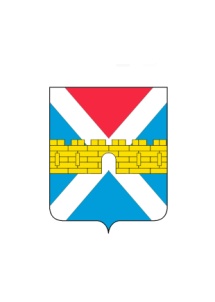 АДМИНИСТРАЦИЯ  КРЫМСКОГО  ГОРОДСКОГО  ПОСЕЛЕНИЯ КРЫМСКОГО РАЙОНАПОСТАНОВЛЕНИЕот 27.09.2018 	№ 914город КрымскО внесении изменений в постановление администрации Крымского городского поселения Крымского района от 8 сентября 2011 года № 785 «О создании межведомственной комиссии по проведению оценки соответствия  жилищного фонда, признанию помещения жилым помещением,  пригодным (непригодным) для проживания и многоквартирного  дома аварийным и подлежащим сносу или реконструкции  в Крымском городском поселении Крымского района»В связи с кадровыми перестановками, п о с т а н о в л я ю:1. Внести в приложение №2 «Состав межведомственной комиссии по проведению оценки соответствия жилищного фонда, признанию помещения жилым помещением, пригодным (непригодным) для проживания и многоквартирного дома аварийными подлежащим сносу или реконструкции в Крымском городском поселении Крымского района» к постановлению администрации Крымского городского поселения Крымского района от 
8 сентября 2011 года №785 «О создании межведомственной комиссии по проведению оценки соответствия жилищного фонда, признанию помещения жилым помещением, пригодным (непригодным) для проживания и многоквартирного дома аварийным и подлежащим сносу или реконструкции в Крымском городском поселении Крымского района» изменения и читать его в новой редакции (приложение).2. Считать утратившим силу постановление администрации Крымского городского поселения Крымского района от 17 марта 2015 года № 295 «О внесении изменений в постановление администрации Крымского городского поселения Крымского района от 8 сентября 2011 года № 785 «О создании межведомственной комиссии по проведению оценки соответствия жилищного фонда, признанию помещения жилым помещением, пригодным (непригодным) для проживания и многоквартирного дома аварийным и подлежащим сносу или реконструкции в Крымском городском поселении Крымского района».3. Общему отделу администрации Крымского городского поселения Крымского района (Колесник) обнародовать настоящее постановление в соответствии с утвержденным порядком обнародования муниципальных правовых актов Крымского городского поселения Крымского района.24. Организационному отделу администрации Крымского городского поселения Крымского района (Завгородняя) разместить настоящее постановление на официальном сайте администрации Крымского городского поселения Крымского района в сети Интернет.5. Постановление вступает в силу со дня его обнародования.Глава Крымского городскогопоселения Крымского района 						Я.Г.Будагов